GAMETWİNNİNG PROJESİ HEDEFLERİMİZ1) Öğrencilerin tasarım ve beceri yönlerini geliştirmek2) Öğrencileri, farklı zeka alanlarına hitap eden uzantılarla yaratıcı bir şekilde hayal etmeye, düşünmeye, yazmaya ve kalıcı öğrenmeyi gerçekleştirmeye teşvik etmek3) Özgüven geliştirerek kendini ifade etmeyi sağlamak4) Farklı ekiplerde etkili bir şekilde çalışabilme becerisini gösterin5) Ortak bir hedefe ulaşmaya istekli olmak,6) Ortak çalışma için sorumluluğu paylaşmak7) Öğrencilerimizin eleştirel düşünme, girişimci, yaratıcı, lider, üretken, sorumlu, bilişim teknolojilerini aktif olarak kullanma gibi 21. yüzyıl becerilerini geliştirmek.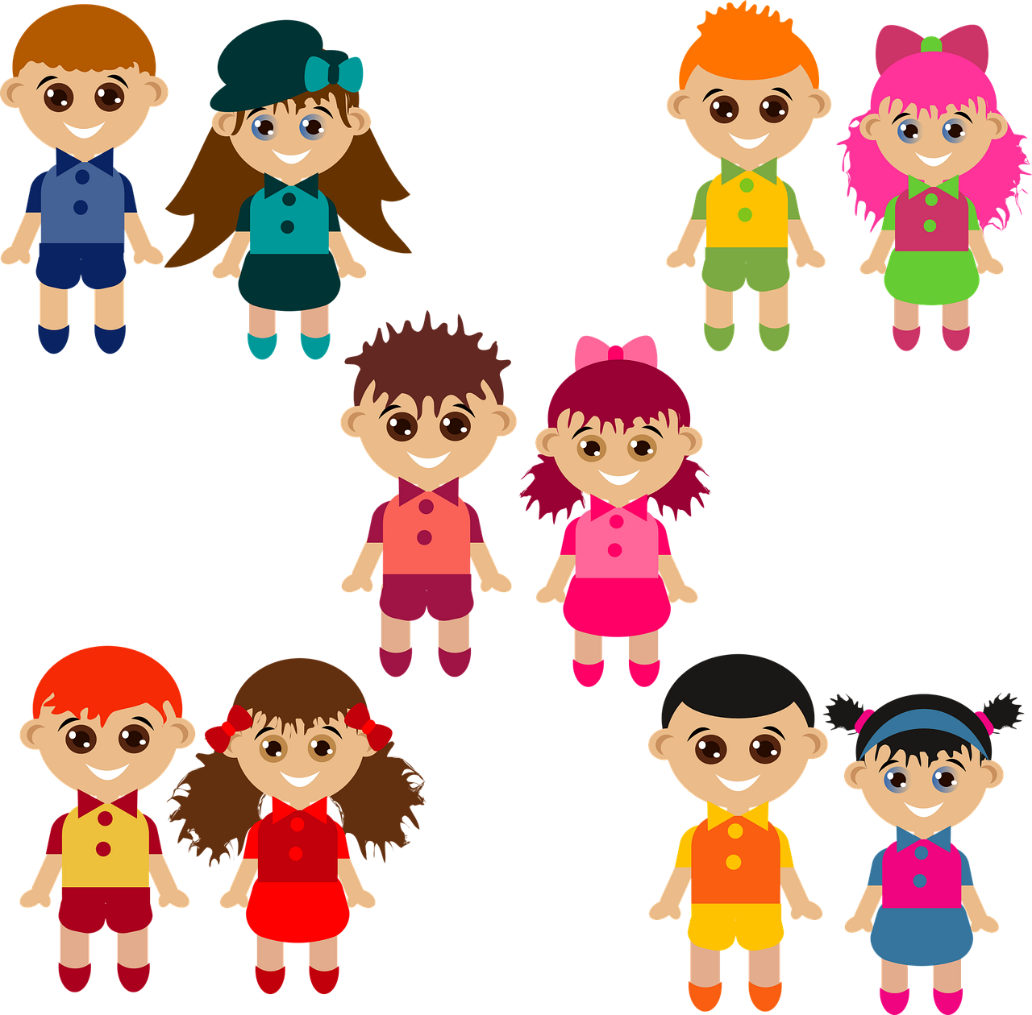 